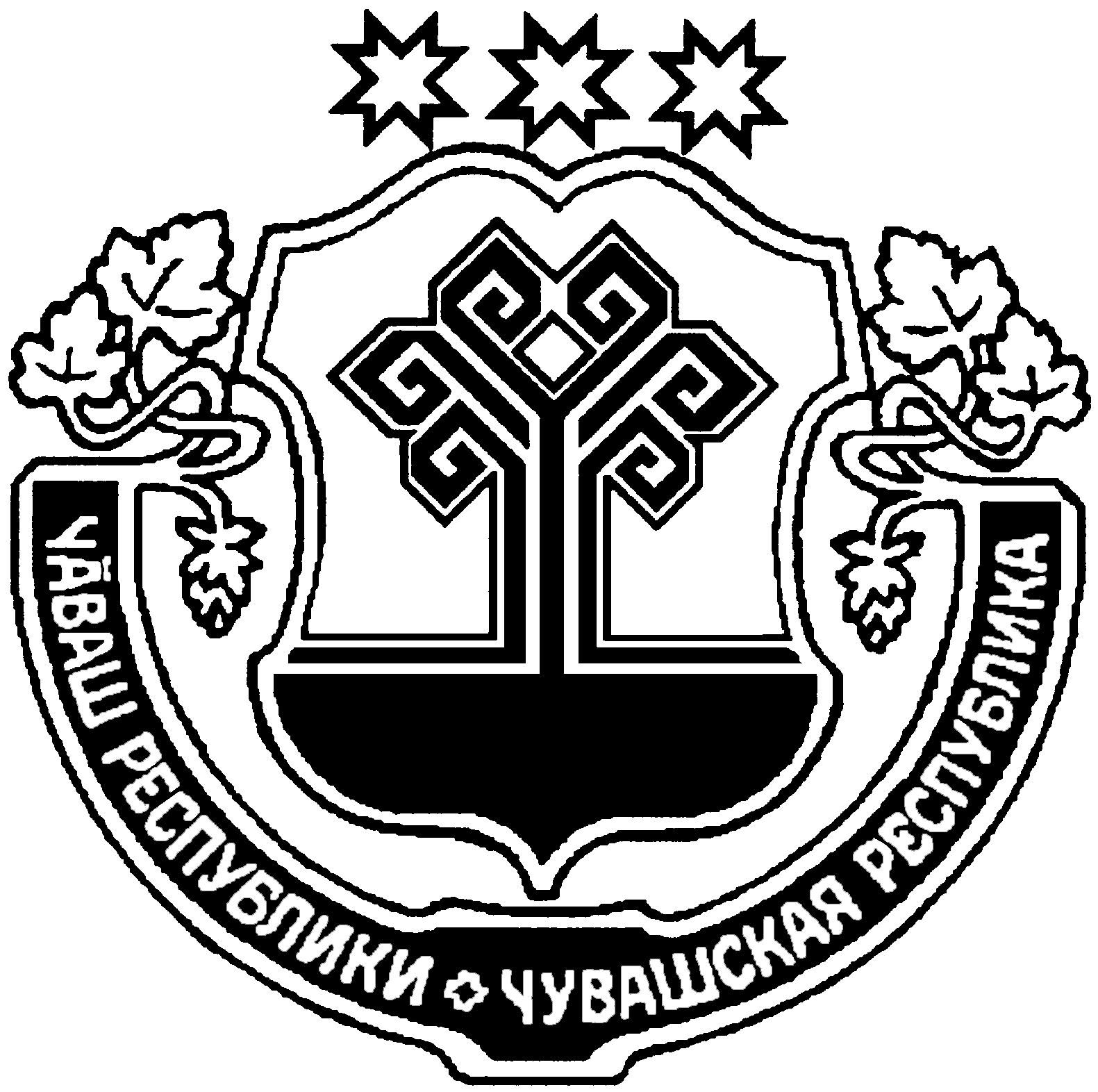 О назначении публичных слушаний        В соответствии с Федеральным законом от 06.10.2003 г. №131-ФЗ «Об общих принципах организации местного самоуправления в Российской Федерации», руководствуясь Уставом Питишевского сельского поселения  Аликовского района, администрация Питишевского сельского поселения Аликовского района п о с т а н о в л я е т:    1. Назначить публичные слушания на 8 декабря 2020 года в 15.00 часов, в здании Питишевского СДК по адресу: Чувашская Республика, Аликовский район, д. Питишево, ул. Войкова, д. 58 в форме слушания с участием представителей общественности  с проектом решений Собрания депутатов Питишевского сельского поселения: - «О бюджете Питишевского сельского поселения Аликовского района Чувашской Республики на 2021 год и на плановый период 2022 и 2023 годов».    2. Ответственность за проведение публичных слушаний возлагаю на себя.      3. Опубликовать настоящее постановление в печатном издании Питишевского сельского поселения Аликовского района Чувашской Республики «Бюллетень Питишевского сельского поселения».   Глава Питишевского  сельского поселения                                                              А.Ю.ГавриловаЧУВАШСКАЯ РЕСПУБЛИКА АЛИКОВСКИЙ РАЙОНАДМИНИСТРАЦИЯПИТИШЕВСКОГО СЕЛЬСКОГО ПОСЕЛЕНИЯЧĂВАШ РЕСПУБЛИКИЭЛĔК РАЙОНЕПИТЕШКАСИ ЯЛ АДМИНИСТРАЦИЙĕ ПОСТАНОВЛЕНИЕ            08.11.2020 № 61г                 Деревня ПитишевоЙЫШАНУ                 08.11.2020 61г № Питешкаси яле